Руководство пользователю по заведению online заявки на кредит (рассрочку)Для заведения заявки на кредит (рассрочку) и подписания кредитного договора необходимо пройти следующие этапы .1. Фотографируем счет-фактуру (договор).2. Скачиваем и устанавливаем приложение Techno Mobile    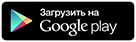 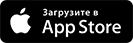 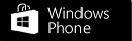 3. Выбираем кнопку «Вход по МСИ». 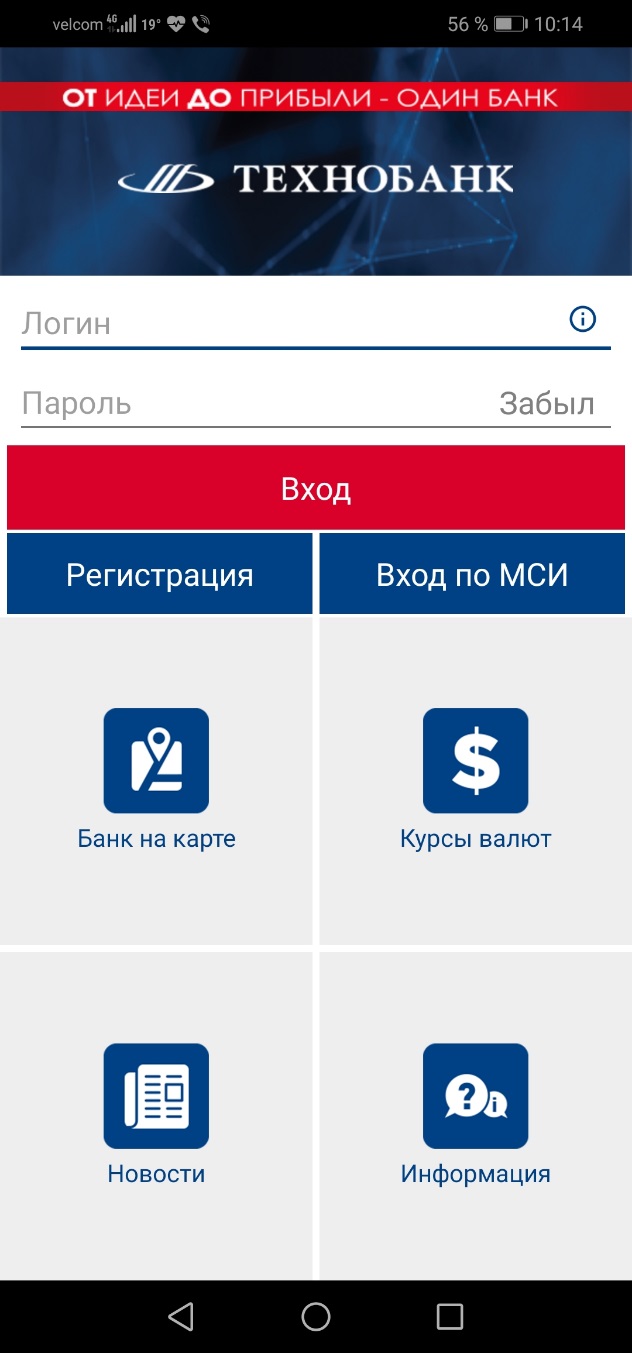 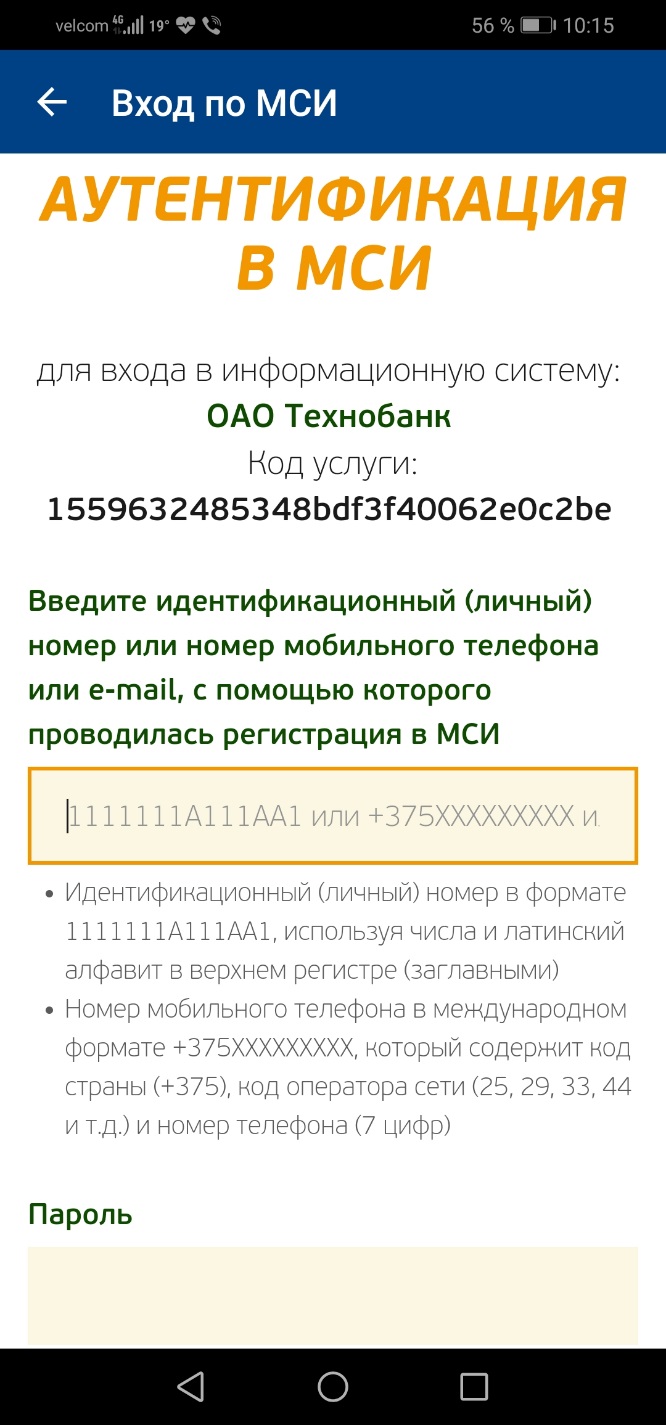 4.  Если Вы не зарегистрированы в МСИ – регистрируемся.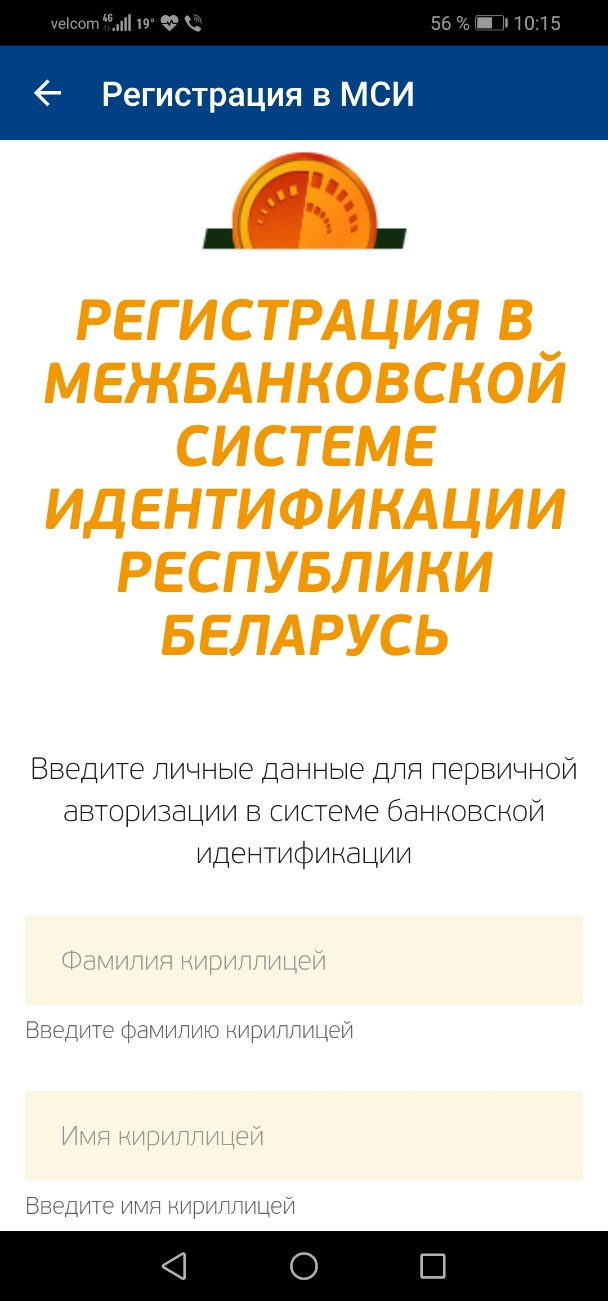     5. Выбираем раздел «Кредиты».     6. Жмем «+» (Оформить заявку на кредит).    7. Выбираем вид кредитного продукта.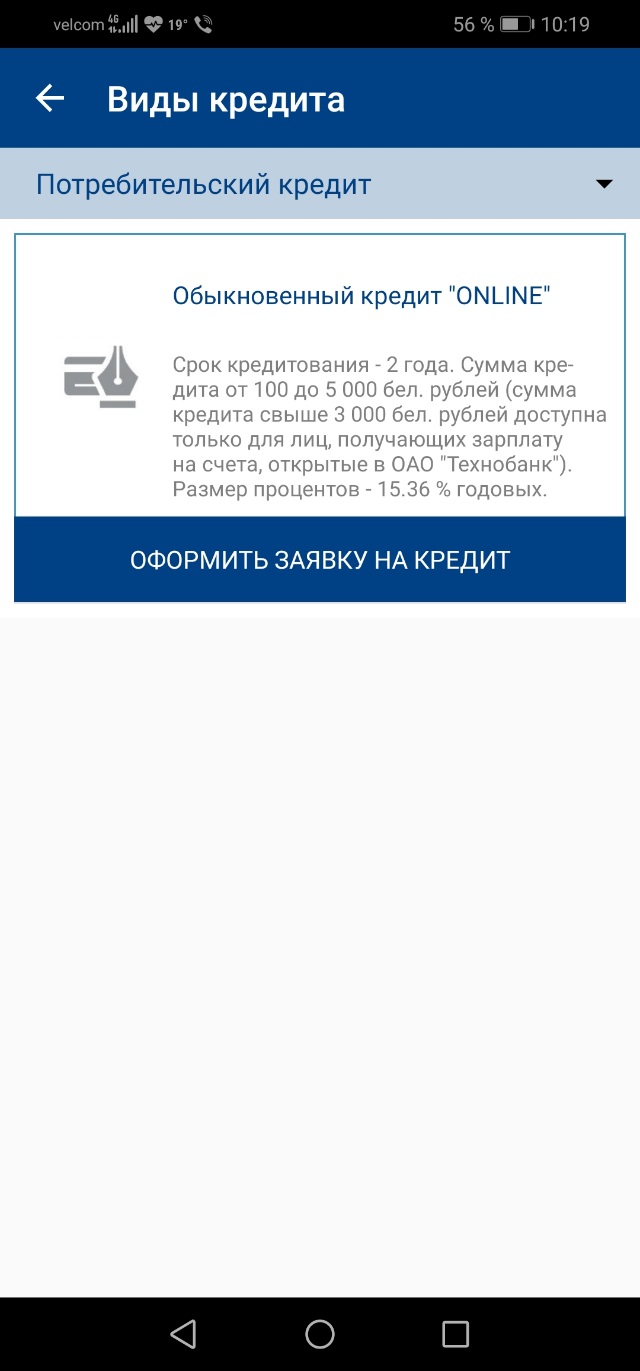 8. Знакомимся с «Соглашением об использовании собственноручной подписи».9. Вводим платежный пароль, соглашаемся с условиями «Соглашения об использовании собственноручной подписи».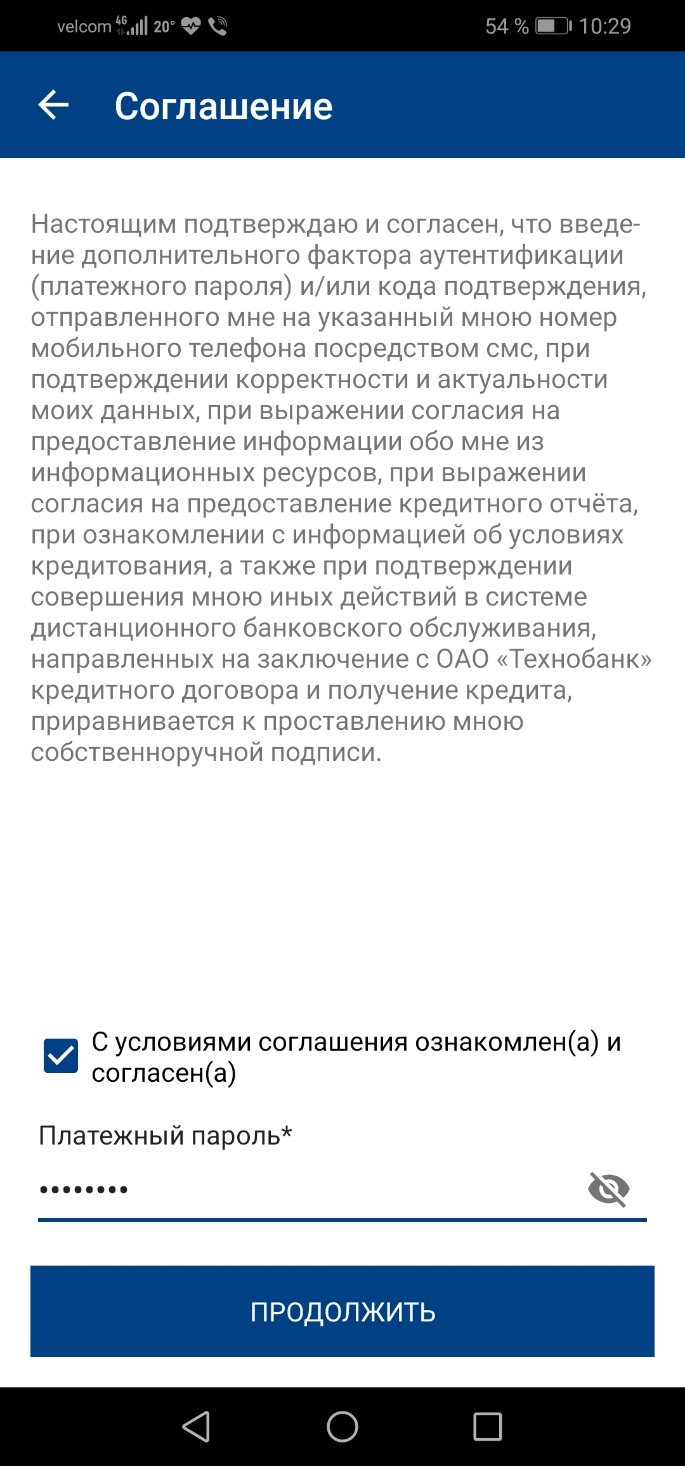 10. Жмем кнопку «Продолжить».11. Проверяем актуальность и корректность своих данных. В случае, если данные не корректны необходимо лично обратиться в банк с паспортом (видом на жительство) и обновить клиентские данные.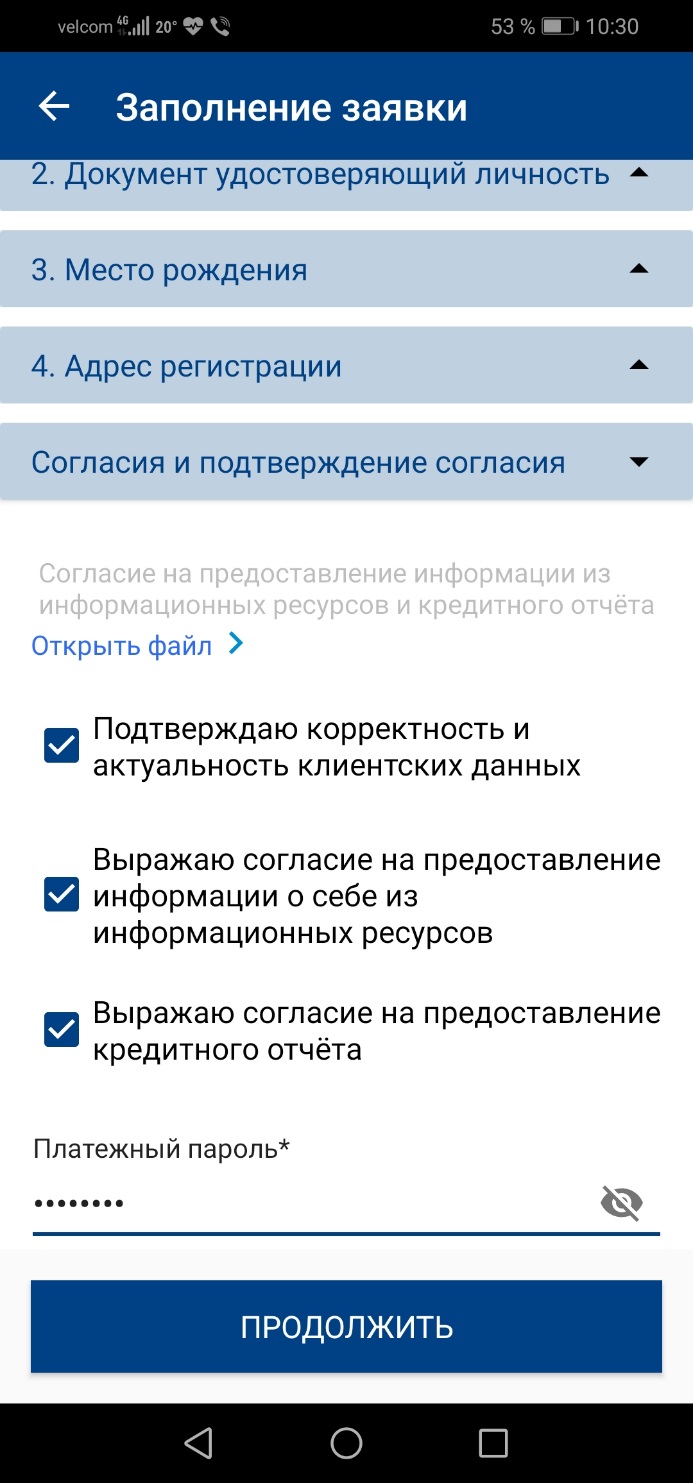 12. Скачиваем и знакомимся с согласием на предоставление информации из информационных ресурсов и согласием на предоставление кредитного отчета.13. Подтверждаем корректность и актуальность клиентских данных, выражаем согласие на предоставление информации о себе из информационных ресурсов и согласие на предоставление кредитного отчета.14. Вводим платежный пароль и жмем кнопку «Продолжить».15. Заполняем (корректируем) сведения по заявке.16. Прикрепляем фотографию счет-фактуры (договора).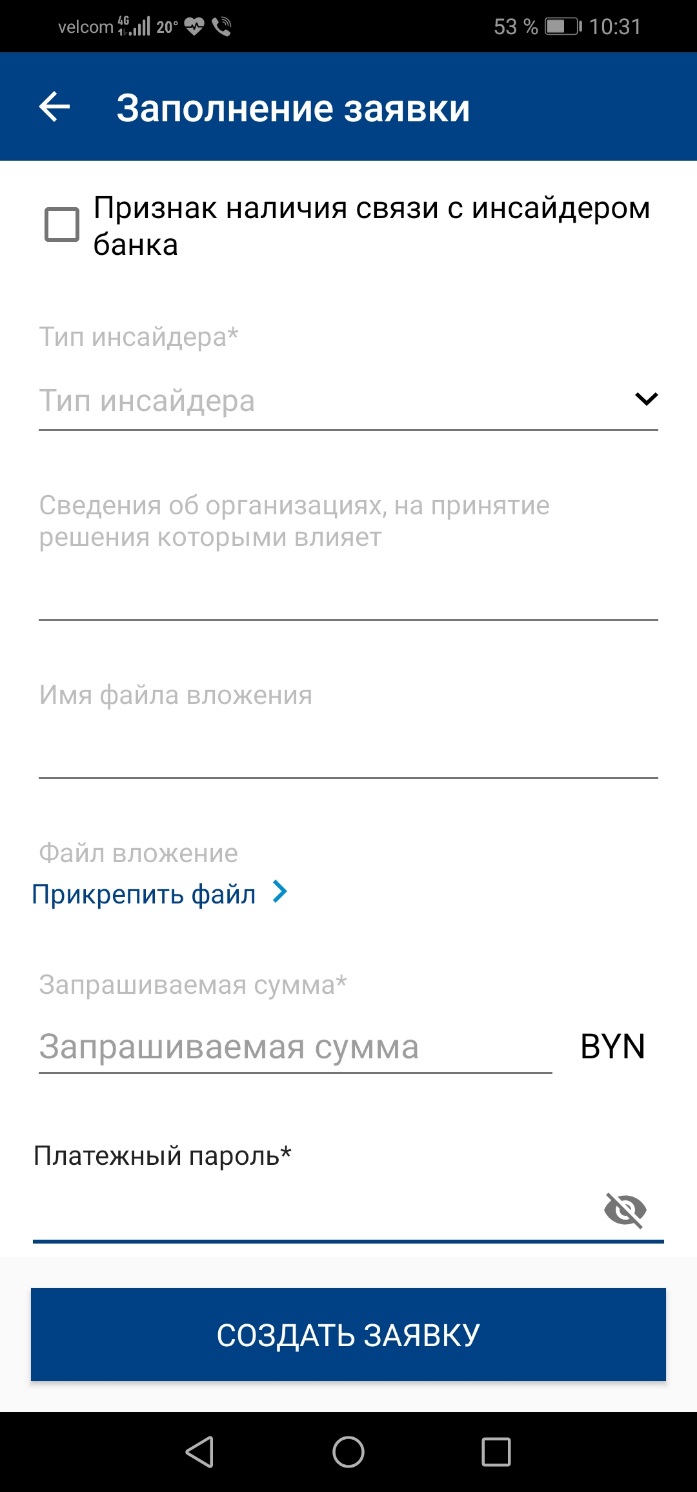 17. Вводим желаемую сумму кредита.18. Вводим платежный пароль и жмем кнопку «Отправить заявку».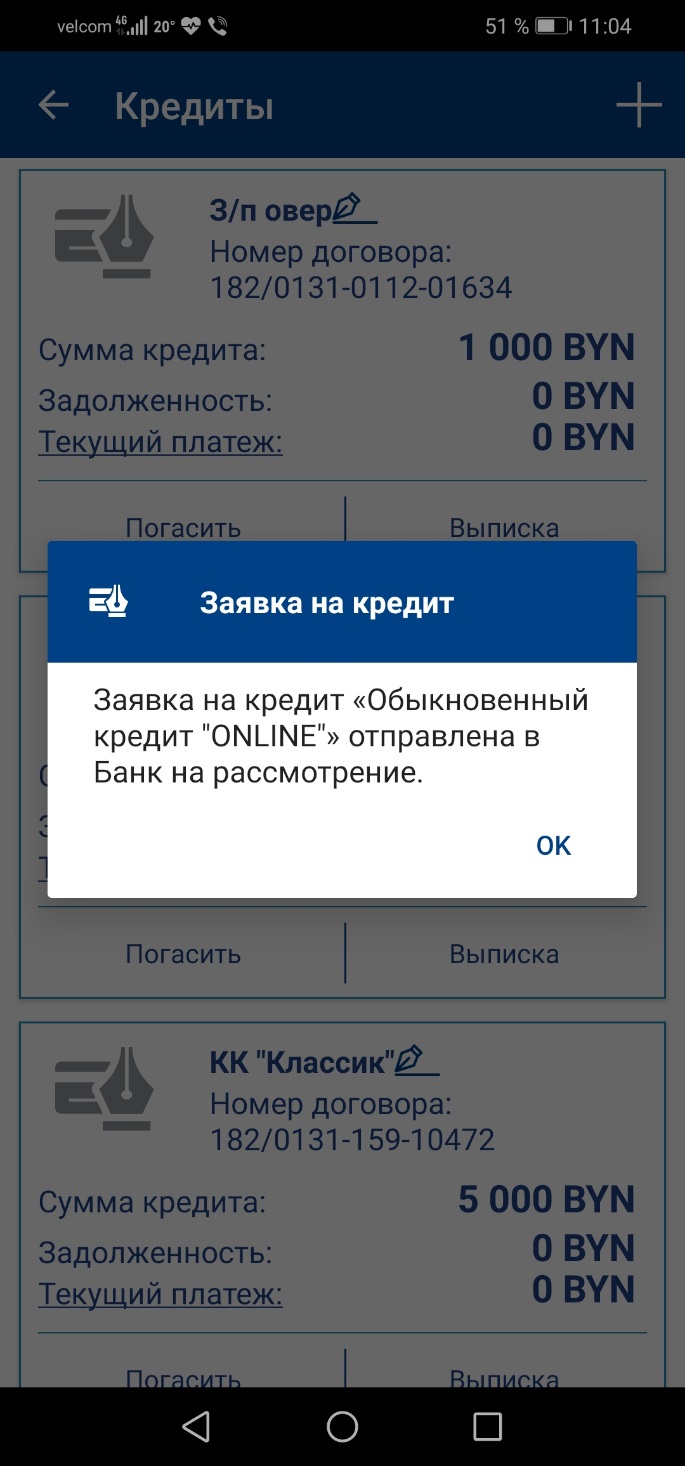 19. Отследить статус заявки можно в разделе «Кредиты».20.  После того, как статус заявки изменится на «Утверждена», приступаем к непосредственному заключению кредитного договора.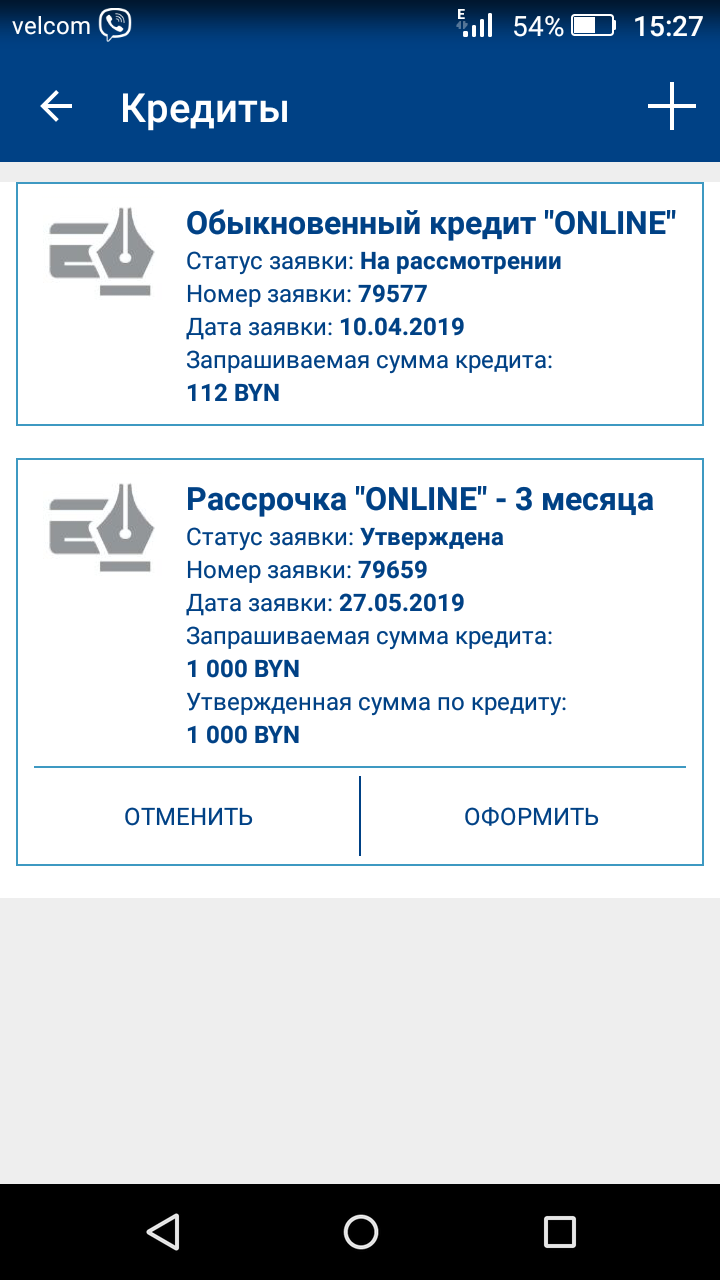 21. Выбираем утвержденную заявку и жмем кнопку «ОФОРМИТЬ».22. Скачиваем и знакомимся с «Информацией об условиях кредитования». 23. Соглашаемся с «Информацией об условиях кредитования».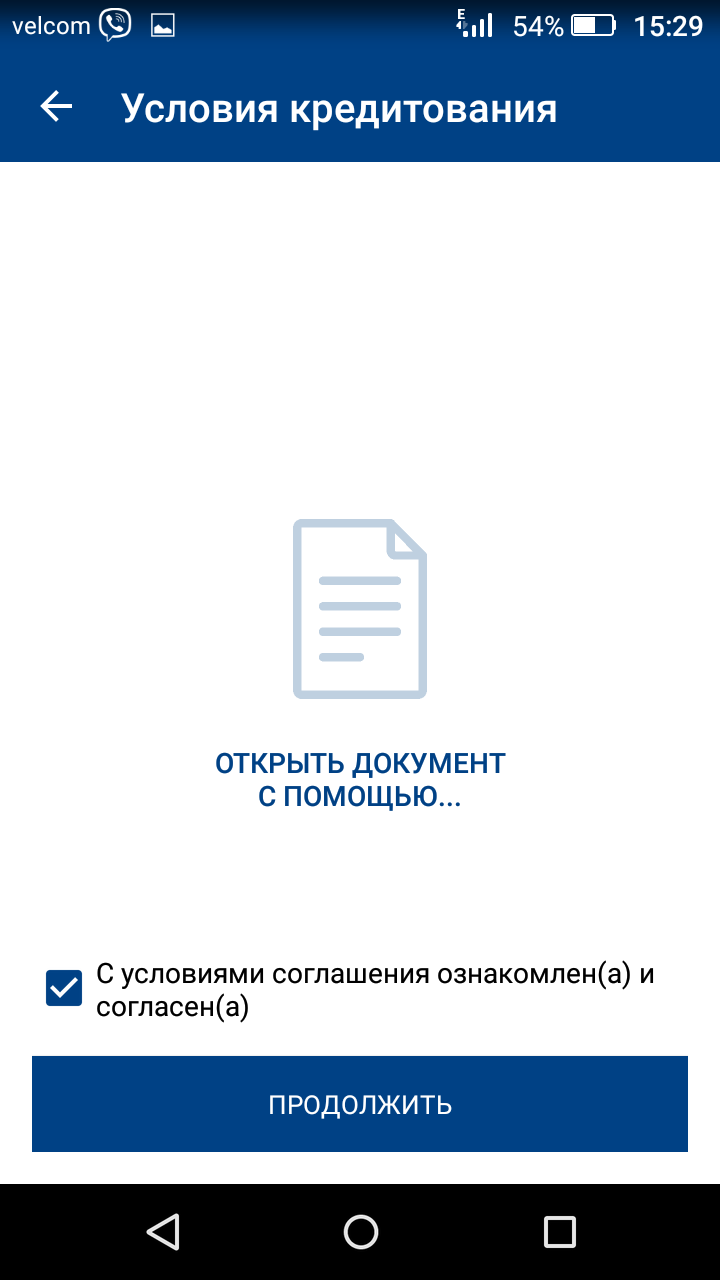 24. Жмем кнопку «Продолжить».25. Скачиваем и знакомимся с кредитным договором.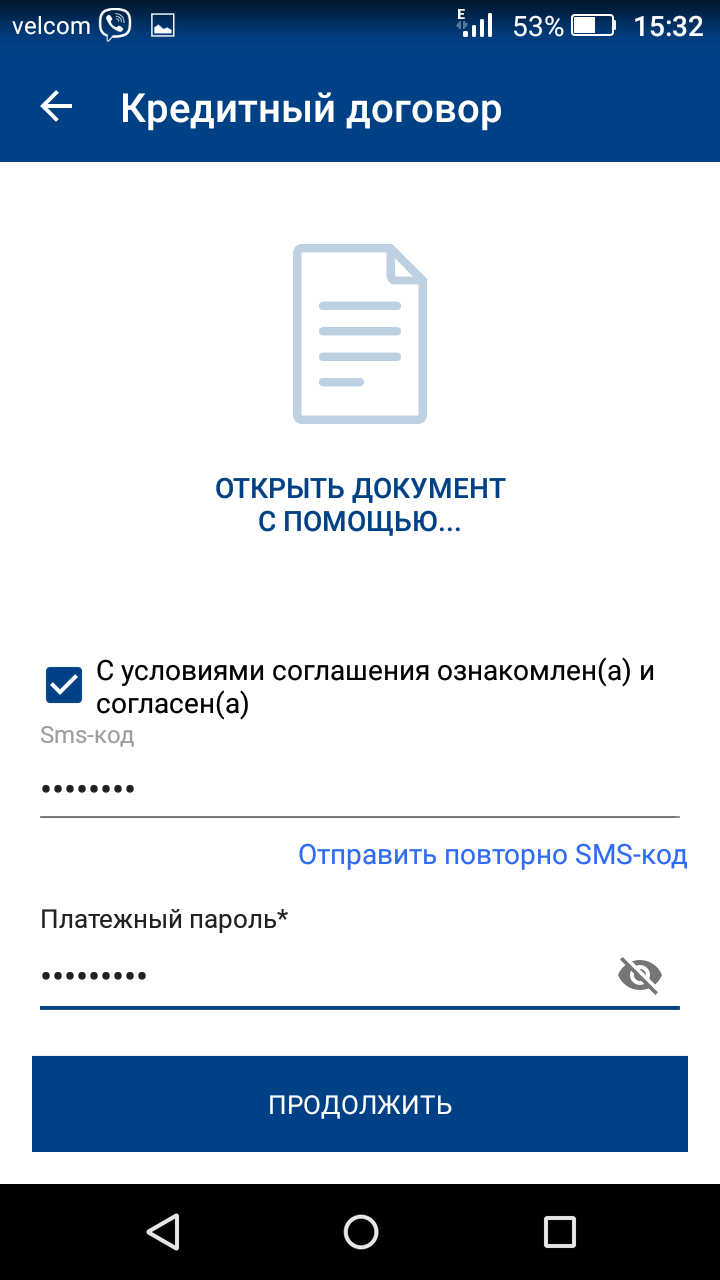 26. Вводим код подтверждения, полученный посредством СМС (латинскими буквами).27. Вводим платежный пароль и жмем кнопку «Продолжить».28. Ожидаем перечисления денежных средств в счет оплаты за товар (услугу). Денежные средства будут перечислены не позднее следующего рабочего дня за днем подписания кредитного договора.